                MEMORY DU RCCP             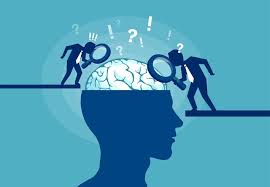 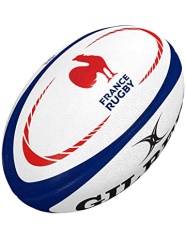 Les règles du MemoryMise en place :Imprimer la plaquette de photos à deux reprises.Découper chaque photo.Les placer faces cachés sur la table.Règles du jeu :Un premier joueur retourne deux cartes. Si c'est la même image qui apparaît sur les deux cartes le joueur gagne les cartes et en retourne à nouveau deux.Si les deux cartes ne vont pas ensemble, le joueur les replace face cachée à l'endroit exact où elles étaient, et c'est au joueur suivant de retourner deux cartes.Celui qui a une bonne mémoire se souviendra de l'emplacement des cartes déjà retournées et pourra les utiliser lorsqu'il en aura besoin pour compléter une paire.Le gagnant est celui qui accumule le plus de paires.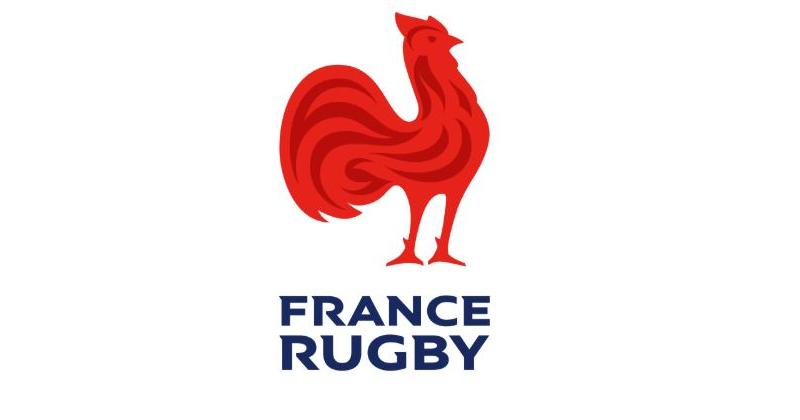 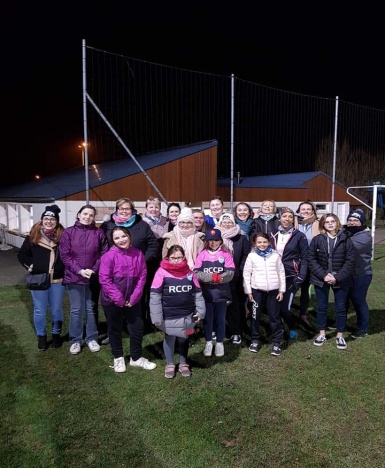 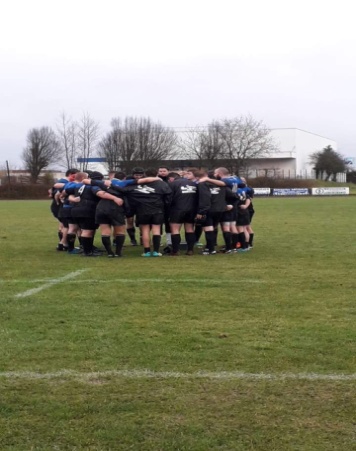 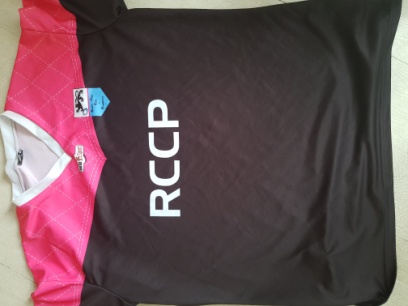 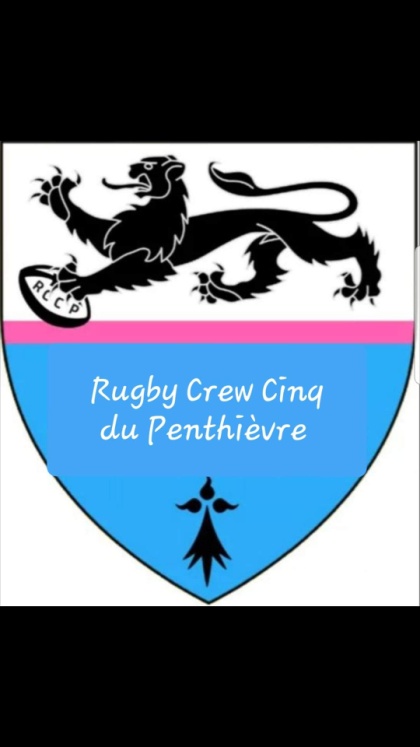 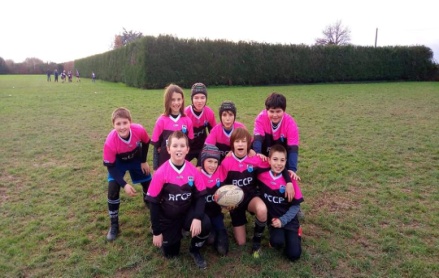 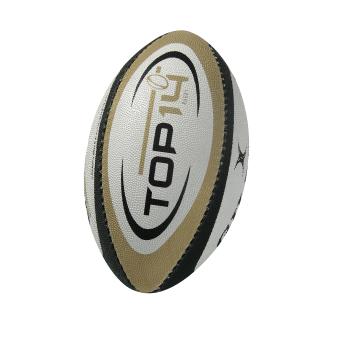 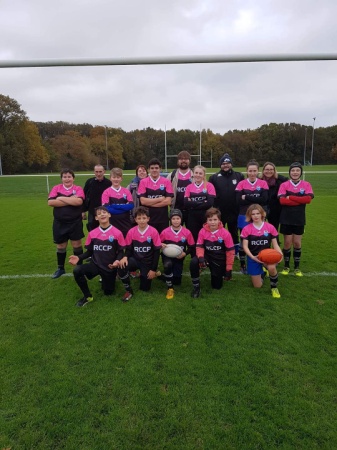 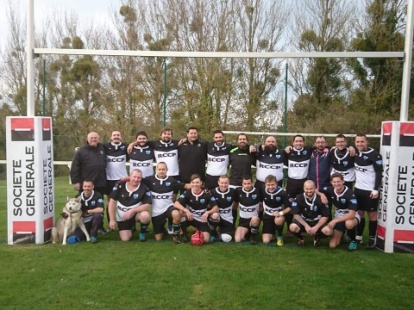 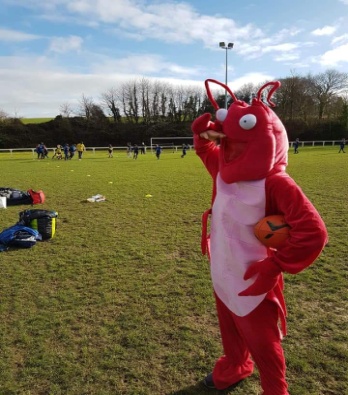 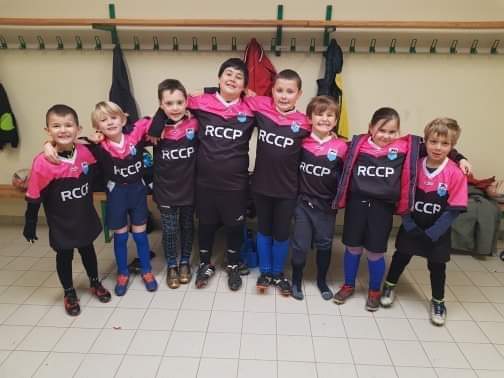 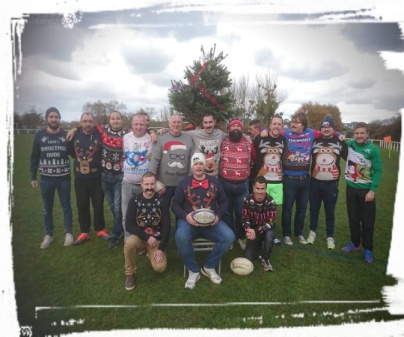 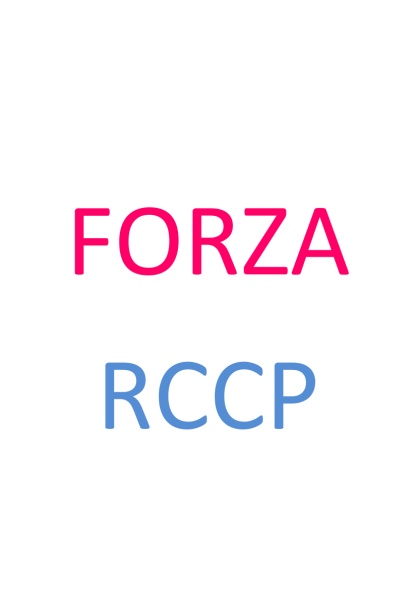 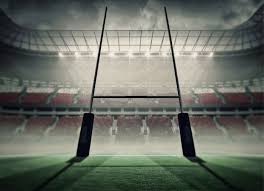 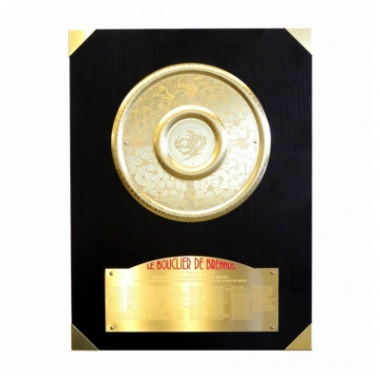 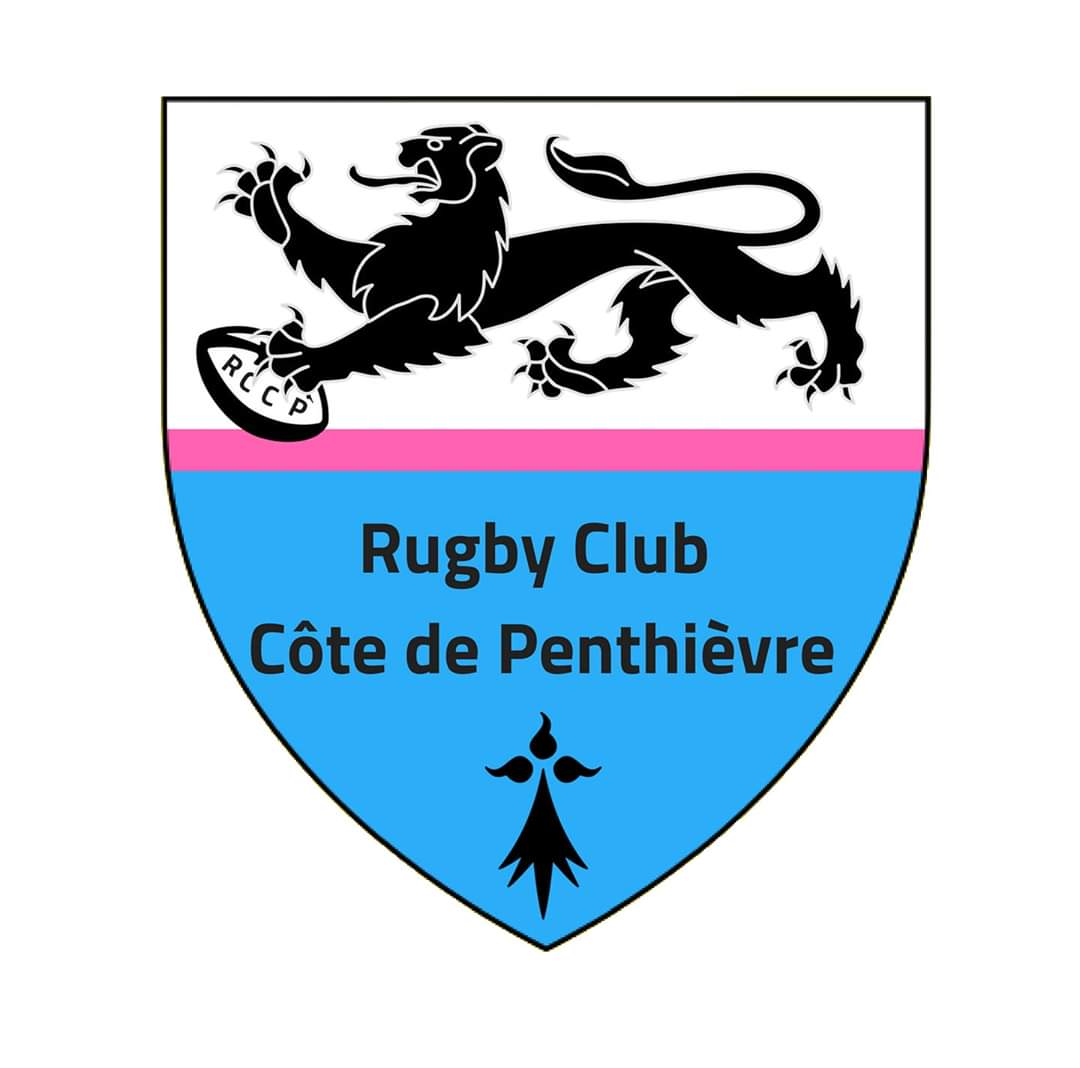 